	В центральном парке г.Гудермес состоялись Национальные игры по нескольким видам спорта среди учащихся МБОУ СШ г.Гудермес.	Организатором турнира выступил отдел физической культуры и спорта администрации Гудермесского муниципального района.	В соревнованиях приняли участия команды, состоящие из 5 человек, из 8 школ. Ребята показали свои умения в беге, в эстафете 4х100м., а также в армрестлинге.	Команды, занявшие призовые места, были награждены дипломами, медалями и кубками.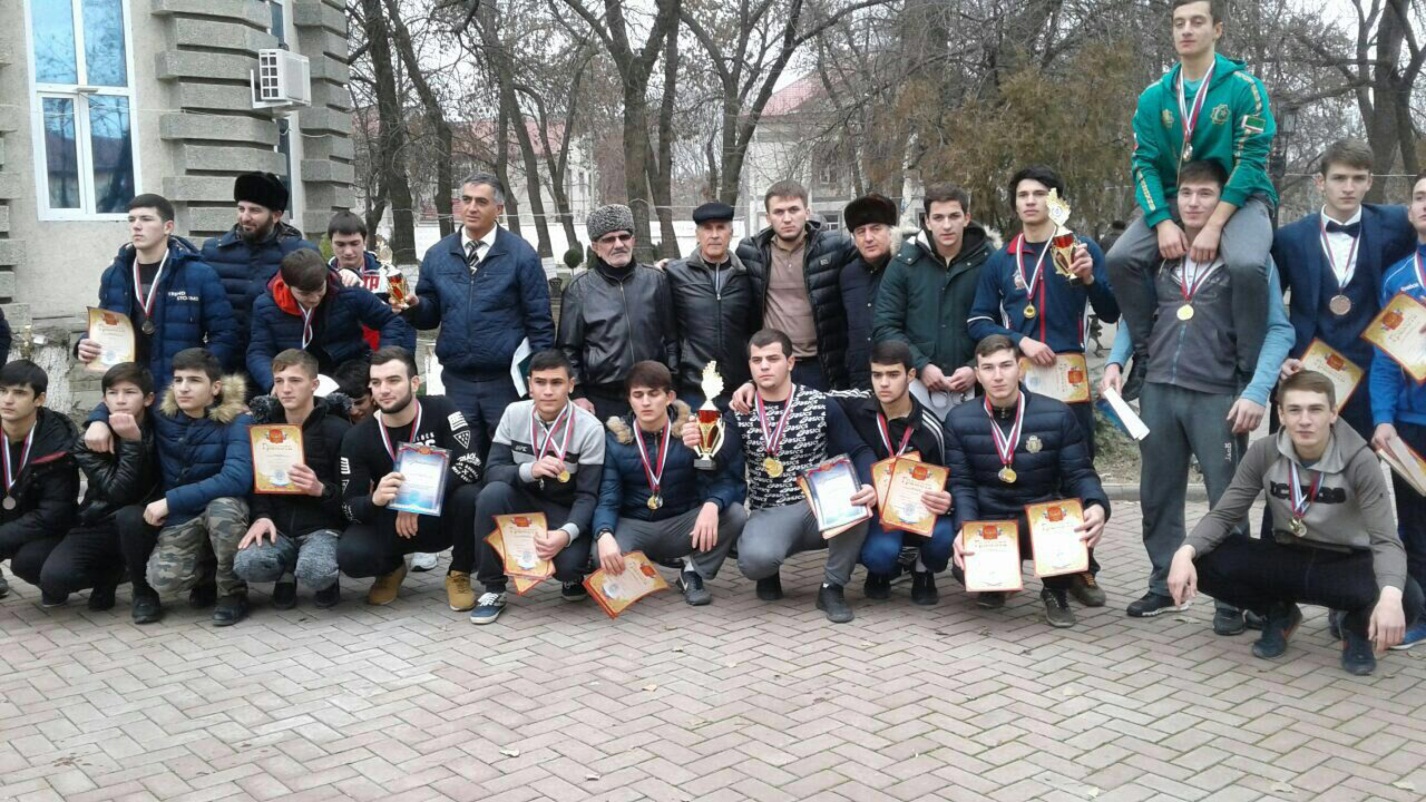 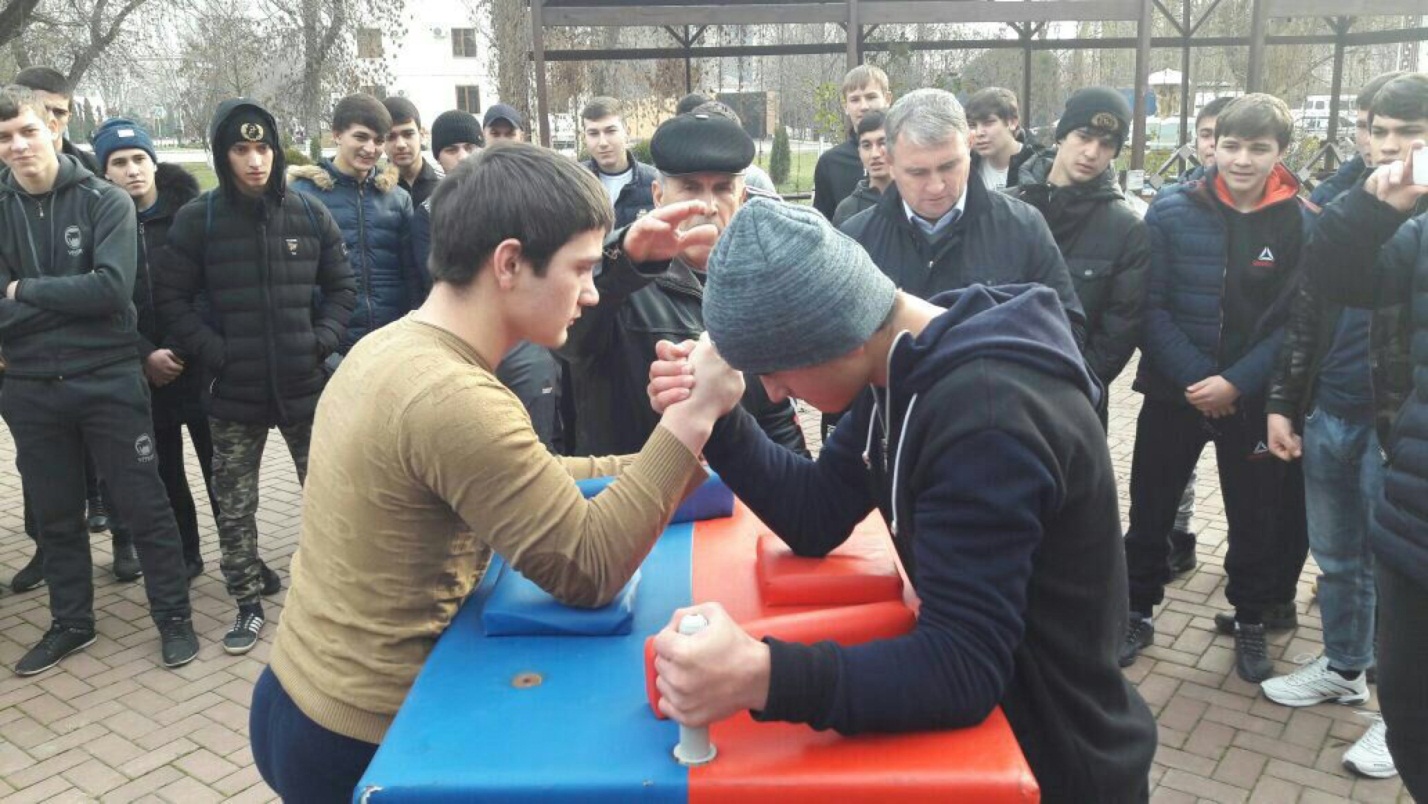 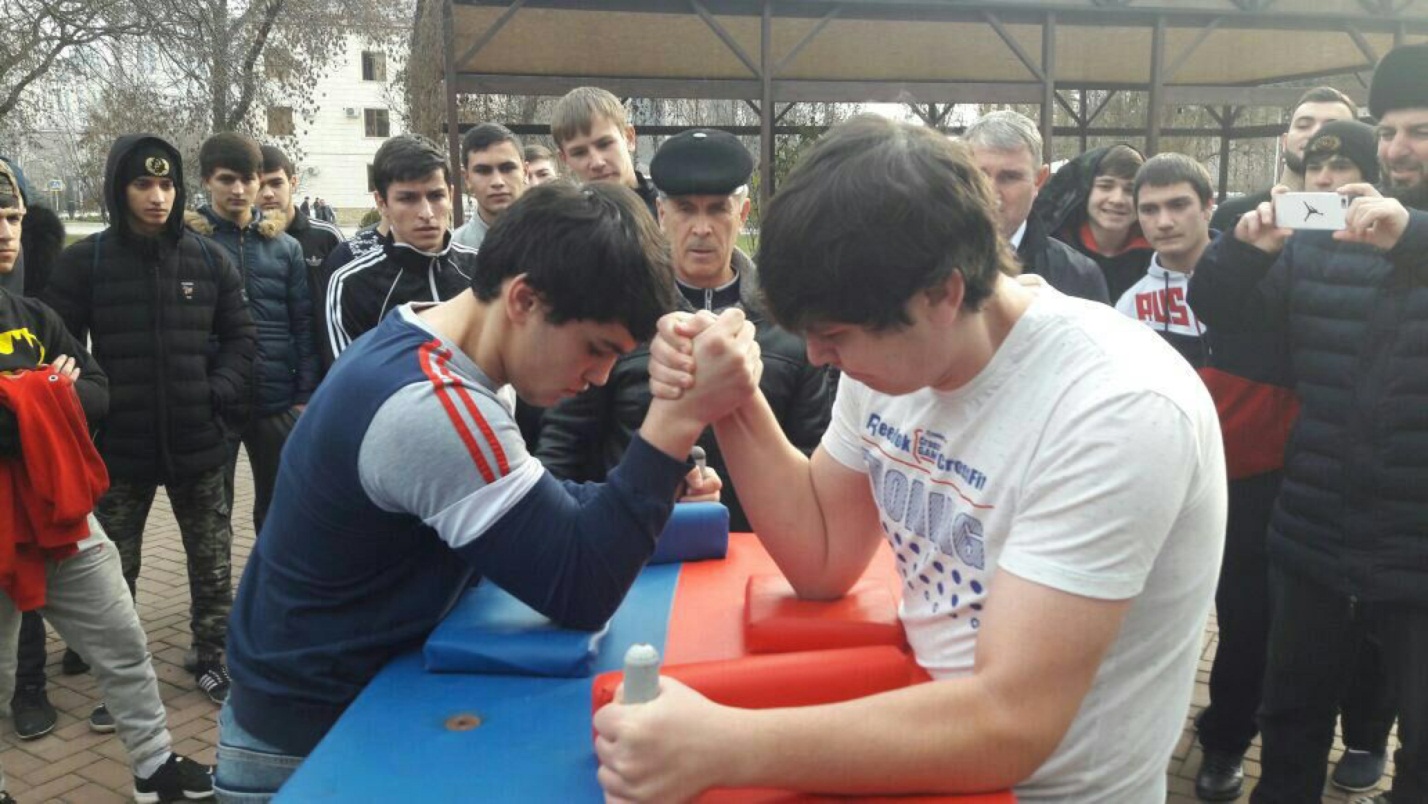 